Sunday, August 7, 2022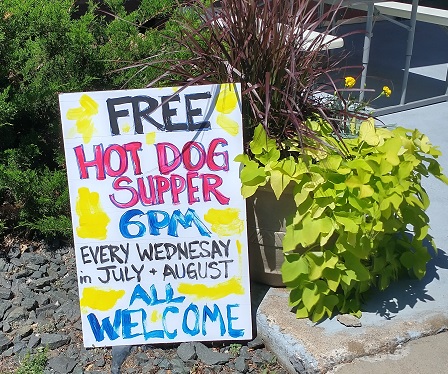 9:00 Zoom Edition
https://us02web.zoom.us/j/5046768135Meeting ID: 504 676 8135Or dial by your location        +1 312 626 6799 US (Chicago)      AND10:30 am In-Person WorshipStreaming on Facebook at: https://www.facebook.com/PeacePresbyterianOrder of WorshipPrelude	Patrice MeschkeWelcome     	Katrina Bergman Gathering Song    	Bless His Holy Name Bless the Lord, O my soul, and all that is within me, bless his holy name!Bless the Lord, O my soul, and all that is within me, bless his holy name!He has done great things, he has done great things,He has done great things, bless his holy name!Bless the Lord, O my soul, and all that is within me, bless his holy name!Call to Worship	Terry KubistaCome, people of faith, trusting God's steadfast love. Take refuge in the eternal presence. We want to acknowledge God first in our lives. We seek to rely on a power beyond ourselves. Gather in silent awe before the source of all things. Climb God's holy hill, giving thanks. It is not easy to have faith in one we do not know. It is frightening to realize God's sovereign power. Know that Christ is the image of the invisible God, the one in whom the fullness of God was pleased to dwell. We are the church, gathered in Christ's name. We are the body of Christ, seeking to live faithfully.		Hymn #2173	Shine, Jesus, Shine	(Sing the Faith hymnal)Lord, the light of your love is shining, In the midst of the darkness, shiningJesus, Light of the world, shine upon us, Set us free by the truth you now bring usShine on me, shine on me, Shine, Jesus, shine, Fill this land with the Father's gloryBlaze, Spirit, blaze, Set our hearts on fireFlow, river, flow, Flood the nations with grace and mercySend forth your word, Lord, and let there be lightLord, I come to your awesome presence, From the shadows into your radianceBy the blood I may enter your brightness, Search me, try me, consume all my darknessShine on me, shine on meShine, Jesus, shine, Fill this land with the Father's gloryBlaze, Spirit, blaze. Set our hearts on fireFlow, river, flow, Flood the nations with grace and mercySend forth your word, Lord, and let there be lightConfession of SinTake away our distractions, O God, so we may understand your expectation of us. So often our busy striving after things has dulled our awareness of you. We have sought fulfillment in ways that deny you and hurt other people. Sometimes our success tramples the needy and brings ruin to the poor. Even our benevolence can become self-serving. O God, we want to find our hope in the gospel. Help us, we pray. Amen. (Pray silently)Help us, God. For we long for the time when the meek shall inherit the earth and all who hunger and thirst after justice shall be satisfied.  Amen.  Sung Response (unison) You are the Lord, the author of mercyYou are the Christ, the pattern of mercyYou are the Lord, who holds us in Mercy.Declaration of Forgiveness… Believe the good news of the gospel:In Jesus Christ we are forgiven. Alleluia and amen!Song of Rejoicing	 The First Song of IsaiahSurely, it is God who saves me;I will trust in God and not be afraid.For the Lord is my stronghold andmy sure defense,and God will be my Savior.Surely, it is God who saves us;We will trust in God and not be afraid.For the Lord is our stronghold andour sure defense,and God will be our Savior.Passing the Peace… The peace of Christ be with you.And also with you.Concerns of The Church Scripture Reading	Luke 9: 25-42What does it profit them if they gain the whole world, but lose or forfeit themselves? Those who are ashamed of me and of my words, of them the Son of Man will be ashamed when he comes in his glory and the glory of the Father and of the holy angels. But truly I tell you, there are some standing here who will not taste death before they see the kingdom of God.’Now about eight days after these sayings Jesus took with him Peter and John and James, and went up on the mountain to pray. And while he was praying, the appearance of his face changed, and his clothes became dazzling white. Suddenly they saw two men, Moses and Elijah, talking to him. They appeared in glory and were speaking of his departure, which he was about to accomplish at Jerusalem. Now Peter and his companions were weighed down with sleep; but since they had stayed awake, they saw his glory and the two men who stood with him. Just as they were leaving him, Peter said to Jesus, ‘Master, it is good for us to be here; let us make three dwellings, one for you, one for Moses, and one for Elijah’—not knowing what he said. While he was saying this, a cloud came and overshadowed them; and they were terrified as they entered the cloud. Then from the cloud came a voice that said, ‘This is my Son, my Chosen; listen to him!’ When the voice had spoken, Jesus was found alone. And they kept silent and in those days told no one any of the things they had seen.On the next day, when they had come down from the mountain, a great crowd met him. Just then a man from the crowd shouted, ‘Teacher, I beg you to look at my son; he is my only child. Suddenly a spirit seizes him, and all at once he shrieks. It throws him into convulsions until he foams at the mouth; it mauls him and will scarcely leave him. I begged your disciples to cast it out, but they could not.’ Jesus answered, ‘You faithless and perverse generation, how much longer must I be with you and bear with you? Bring your son here.’ While he was coming, the demon dashed him to the ground in convulsions. But Jesus rebuked the unclean spirit, healed the boy, and gave him back to his father.Sermon	Choosing the Good Thing	Katrina BergmanHymn #452	Open the Eyes of My Heart	(Glory to God Hymnal)Open the eyes of my heart, Lord, Open the eyes of my heartI want to see You, I want to see YouOpen the eyes of my heart, Lord, Open the eyes of my heartI want to see You, I want to see YouTo see You high and lifted up, Shining in the light of Your gloryPour out Your power and love, As we sing holy, holy, holyOpen the eyes of my heart, Lord, Open the eyes of my heartI want to see You, I want to see YouOpen the eyes of my heart, Lord, Open the eyes of my heartI want to see You, I want to see YouSharing of Our Joys and ConcernsPrayers of the PeopleThe Lord’s PrayerOur Father in heaven, hallowed be your name, your kingdom come, your will be done, on earth it is in heaven. Give us today our daily bread. Forgive us our sins as we forgive those who sin against us. Save us from the time of trial and deliver us from evil. For the kingdom, the power, and the glory are yours now and forever. Amen.Offertory Doxology #591 Prayer of Dedication  	Hymn #829, vs. 1-2	My Faith Looks Up to Thee	(Glory to God hymnal)My faith looks up to thee, thou Lamb of Calvary, Savior divine.Now hear me while I pray; take all my guilt away;O let me from this day be wholly thine!May thy rich grace impart strength to my fainting heart; my zeal inspire!As thou hast died for me, oh, may my love to theepure, warm, and changeless be, a living fire!BenedictionClosing Song, #2088	Lord, I Lift Your Name in High	(Sing the Faith hymnal)Lord, I lift Your name on high, Lord, I love to sing Your praisesI'm so glad You're in my life. I'm so glad You came to save usYou came from heaven to earth to show the wayFrom the earth to the cross, my debt to payFrom the cross to the grave, from the grave to the skyLord, I lift Your name on high, Lord, I lift Your name on high.Lord, I lift Your name on high.Postlude 